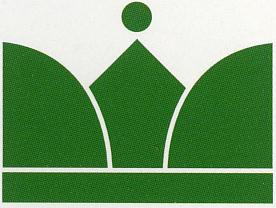 １　一般的な概要新型コロナウィルス感染症の影響について　　　令和４年度は、年度当初から、利用者や職員が新型コロナウイルス感染症に感染する事業所が多発し、法人全体として事業所の利用減少及び感染症への対応のための費用の増大があり、経営実績の落ち込みを防止できずに推移しました。　　　特に、多くの事業所では、地域の医療機関の入院病床がひっ迫し、施設内療養で対応しました。　　　また、グループホーム（認知症対応共同生活介護）は、多くの職員がり患したことから、他事業所から応援職員を派遣し、業務の継続を図りました。なお、新型コロナウイルス感染症の主な発生状況は、次のとおりです。（２）施設・設備の維持管理等について①　サンライフ三笠外壁改修及びエアコン設置工事従前より外壁にひびが入り補修する必要があったこと及び夏季間の冷房のためエアコン設置が必要とされていたことがありましたが、今回、平川市の補助金が採択され、次のとおり工事を行いました。　②　特別養護老人ホームあじゃら非常用発電設備整備工事災害等による停電時に少なくとも７２時間業務を維持するための発電設備を整備したものです。　　　今回、大鰐町の補助金が採択されたことから実施することとなりました。２　基本方針に基づく令和４年度の具体的な取り組み状況について各事業所の運営規程等への虐待防止に係る事項の記載について指定介護保険事業所全てにおいて運営規程を改正し、虐待防止に係る事項を記載しました。利用される方の実情に合わせた支援計画の作成についてご利用される方の直接処遇を実施する全ての事業所において、個別の支援計画を作成し、個々の実情に合わせた処遇を実施しました。研修の実施状況について本部として法人内部階層別研修を次のとおり実施しました。また、各事業所では、リモートで行われる外部研修に参加できるよう受講スペースや時間を工夫し、多くの職員が外部研修を受講することができるようにしました。また、このほかに、介護福祉士等資格取得支援として、令和４年度から受験者のための講習会を開催し、５名の職員が介護福祉士試験に合格しております。（４）ハラスメントに係る自己点検及び給与の改善について職員間のハラスメントについては、既に自己点検表の提出を受けていますが、その集計結果の公表ができていませんので令和５年度中に実施したいと考えています。なお、ご利用者からのハラスメントについては、令和４年度中に全事業所の運営規程に記載し、その対応を周知しました。また、職員の給与改善は、次のとおり行いました。令和４年１０月からパート職員時間給及び嘱託職員時間給の最低保証を引き上げています。・嘱託職員　９３０円/時間⇒９６０円/時間・パート職員　８３０円/時間⇒８６０円/時間令和５年２月及び４月から　加算給を創設し、基本給や手当の上乗せをしています。　　　　　　　・加算給月額　介護職員　３，０００円　　　　　　　　　　　　　　他の職員　２，０００円　看護職員の基本給及び手当の引き上げを実施しています（５）黒石高校看護科の実習を受け入れについて　　　　令和４年度は、新型コロナウイルス感染症の感染拡大もあり限定的ではありましたが次のとおり黒石高校看護科の実習生を受け入れました。（６）各事業所で事業継続計画を作成し、災害等に対する備えを高める。事業継続計画の前提となる非常用発電設備の設置が十分でないことから、令和４年度は、必要な施設に非常用発電設備を設置すべく対象となる補助金の申請を行いました。　非常用発電機設置に向けた補助金申請の採択状況３．法人の運営（１）評議員会の開催（２）理事会の開催（３）主務官庁による指導監査・実地指導（４）法人内部監査（５）管理職者会議事業所名発生期間感染者数感染者数応援職員派遣数等事業所名発生期間ご利用者職員応援職員派遣数等サンライフ浦町5月11日～5月2８日５５３サンライフ堀越8月3日～8月19日２４２三笠ケアセンター8月8日～9月2日１２９三笠ケアセンター10月30日～12月6日３１２１デイサービスセンター三笠8月９日～8月23日９６8/14-22休止デイサービスセンター三笠10月28日～11月17日５０利用自粛西十和田プリンスコート8月18日～8月27日４０サンライフ三笠8月18日～9月2日８４２サンライフ碇ヶ関8月18日～9月１日２２ユートピア白神11月15日～12月1日１２９４石川有料老人ホーム11月20日～12月31日１０３デイサービスセンター碇ヶ関12月８日～12月31日４０利用自粛特養あじゃら1月26日～2月10日２２工事名サンライフ三笠外壁改修工事サンライフ三笠外壁改修工事発注方法一般競争入札平川市の指導による発注先小野住建（株）工事費   7,898,000円地域介護福祉空間整備等施設整備交付金活用法人負担168,000円地域介護福祉空間整備等施設整備交付金活用契約日令和４年６月３０日着工令和４年７月　１日完成引き渡し令和４年９月１６日工事名特別養護老人ホームあじゃら非常用発電設備整備工事特別養護老人ホームあじゃら非常用発電設備整備工事発注方法指名競争入札大鰐町の指導による発注先和電工業（株）工事費16,830,000円地域介護福祉空間整備等施設整備交付金活用契約日令和４年１２月９日研修階層区分実施日実施場所受講者数対象者認知症サポーター養成研修6月9日平賀公民館１０人認知症に係る研修を受講していない職員認知症サポーター養成研修6月１６日平賀公民館１０人認知症に係る研修を受講していない職員リーダー級職員6月２１日平賀公民館１０人給与規程別表の３級役職者6月２２日平賀公民館８人給与規程別表の４級以上初級職員9月２１日平賀公民館１０人給与規程別表の１級中級職員9月9日平賀公民館１０人給与規程別表の２級事業所名実施期間実習生数三笠ケアセンター令和４年５月～１２月１８名デイサービスセンター浦町令和４年１０月３日～２６日１０名サンライフ浦町令和４年１０月３日～２６日１０名事業所名決定年月日補助金名三笠ケアセンター令和５年３月　９日非常用自家発電設備整備事業サンライフ堀越令和５年３月２０日認知症高齢者ｸﾞﾙｰﾌﾟﾎｰﾑ等防災改修等支援事業回数開催日会　場出欠状況議事内容１令和４年６月１０日（定時評議員会）平賀公民館中会議室　出席7名(１)報告事項　第１号　令和３年度社会福祉法人三笠苑事業報告について　第２号　　令和３年度決算に係る監査報告について(２)議決事項　第１号　令和３年度社会福祉法人三笠苑収支決算報告について第２号　役員報酬規程の改正（案）について第３号　役員等及び職員旅費規程(案)について第４号　社会福祉法人三笠苑定款改正(案)につい回数開催日会　場出欠状況議事内容１令和４年５月２４日キッズガーデンひまわり地域交流スペース出席理事６名出席監事２名(1)報告事項　第１号　理事長の職務執行状況の報告について　第２号　令和３年度決算に係る監査報告について第３号　令和３年度社会福祉施設等に係る福祉サービスの自己評価の結果について(2)議決事項　第１号　令和３年度社会福祉法人三笠苑事業報告(案)について　第２号　令和３年度社会福祉法人三笠苑収支決算報告(案)について　第３号　令和４年度予算の補正（案）について　第４号　役員等報酬規程の改正(案)について　第５号　役員等及び職員旅費規程 (案)について　第６号　社会福祉法人三笠苑定款改正（案）について　第７号　社会福祉法人三笠苑経理規程の一部改正（案）について　第８号　三笠ケアセンターエレベーターの改修工事について　第９号　三笠ケアセンター福祉機器の整備について第10号  令和４年度定時評議員会の開催について２令和４年９月２９日決議の省略同意理事　６名監事による確認２名議決事項第１号　社会福祉法人三笠苑令和４年度予算の補正（案）について第２号　育児・介護休業等に関する規程の一部改正(案)について３令和４年１１月３０日決議の省略同意理事　６名監事による確認２名議決事項第１号　令和４年度予算の補正（案）について４令和５年３月２２日キッズガーデンひまわり地域交流スペース出席理事　６名出席監事　２名(１)報告事項　第１号　理事長の職務執行状況の報告について　第２号　理事長の専決処分の報告について　第３号　関係行政庁による指導・検査の結果について(２)議決事項　第１号　令和５年度社会福祉法人三笠苑事業計画（案）について　第２号　令和５年度社会福祉法人三笠苑予算（案）について第３号　令和４年度社会福祉法人三笠苑予算の補正（案）について第４号　社会福祉法人三笠苑職員給与規程の一部改正(案)について第５号　社会福祉法人三笠苑嘱託職員就業規則の一部改正(案)について第６号　令和５年度施設長等の人事(案)について第７号　評議員選任候補者の推薦(案)について第８号　三笠ケアセンター非常用自家発電設備整備事業等について第９号　デイサービスセンター碇ヶ関の事業廃止について実施年月日実施施設実施機関指　導　内　容回答令和５年１月２７日法人本部青森県・令和４年度介護サービス事業者管理体制確認検査（書面による）の結果改善を要する事項は認められませんでした。令和４年１０月１３日石川ホームヘルパーステーション弘前市・文書指摘による是正改善を要する事項はありませんでした。実施月日実施場所内　　　容令和４年５月１８日・三笠ケアセンター家族介護室・令和３年度の決算に係る業務及び財務事務について令和４年１１月予定・法人内に新型コロナウイルス感染症が拡大し中止実施月日内　　　容４月２２、２７日・新型コロナウイルス感染症に係る取り扱いについて・新採用者の研修について・就業規則及び給与規程について・介護職員評価制度の導入について・資格取得のための自主的勉強会について・新型コロナウイルス抗原検査の実施について・在学証明書について・防火管理者・衛生推進者の資格取得について・喀痰吸引の研修について５月２５、２７日・運転免許証及び任意保険加入の確認について・職員の階層別研修について・計画的な休暇の取得について・虐待防止委員会について・介護職員評価表について・新型コロナウイルス４回目ワクチンの接種について６月２２、２４日・全国安全週間の周知について・接遇について・賞与の支給について７月２２、２６、２７日・基準改定について・施設利用者の利用制限及び利用者の家族との面会について・接遇について＜協議事項＞・ヒヤリハットについて８月２３、２４、２６日・基準改定について・新型コロナウイルス感染症について・法人内研修について＜協議事項＞・ヒヤリハットについて９月２３、２７、２８日・虐待防止について・新型コロナウイルス感染症について・労働安全衛生週間について＜協議事項＞・ヒヤリハットについて１０月２１、２５、２６、２８日・事故防止について・健康診断の事後指導及びがん検診について・自己評価と所属長の面談について・ウイルス感染症に係るマニュアルについて１１月２２、２３、２５日・職員個人面談について・職員個人調書の提出について・令和５年度予算について・年末年始特別休暇について＜協議事項＞グループホームの食事について１２月２３、２７、２８日・夜勤従事職員の健康診断実施について・車輌運転に係る注意喚起について・各種ハラスメントについて・年末年始休暇に係る確認事項・社会福祉法人三笠苑事故報告等実施要領について・年末年始の留意事項について＜協議事項＞法令順守について１月２５、２７日・労災事故の防止について・車輌の運転に係る注意喚起・福祉サービスの自己評価について・事業報告書について・法令順守について＜協議事項＞グループホームの食事について２月２２、２４日・有給休暇の取得について・職員自己評価について・令和５年度の事業計画及び予算について・法令順守について・令和５年度グループホームの取り組み事項＜協議事項＞・令和５年度法人内研修について・職員評価制度について３月２２、２４日・人事異動について・職員自己評価について・法人内研修について